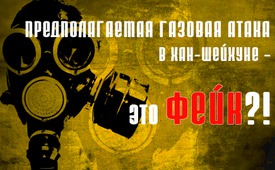 Предполагаемая газовая атака в Хан-Шейхуне – это фейк?!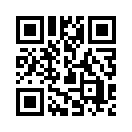 4 апреля 2017 в сирийском городе Хан-Шейхун произошла атака с использованием нейротоксичного газа. В связи с этим происшествием 11 апреля 2017 года Белый дом опубликовал сообщение о предполагаемом месте распространения газа зарин. Но эксперт из Массачусетского технологического института Теодор Постол обнаружил в данном сообщении серьезные ошибки.4 апреля 2017 в сирийском городе Хан-Шейхун произошла атака с использованием нейротоксичного газа. В связи с этим происшествием 11 апреля 2017 года Белый дом опубликовал сообщение о предполагаемом месте распространения газа зарин. Но эксперт из Массачусетского технологического института Теодор Постол обнаружил в данном сообщении серьезные ошибки. Например, единственное открытое пространство в населённом пункте не соответствует месту, где, согласно видеозаписи, оказывалась помощь жертвам. Зарин представляет собой мощный нейротоксин, который был разработан в конце 30-х годов в Германии в качестве химического оружия. Будучи летучей жидкостью он имеет свойство, особенно при низких температурах, испаряться только постепенно. По этой причине, по мнению Постола, после взрыва зариновой бомбы в воронке должен был остаться неиспарившийся зарин, так как на температуру влиял угол солнечного излучения.
На фото, которое было сделано на месте через четыре часа после взрыва, видно незащищенного от воздействия ядовитых газов человека. В это время, из-за температуры и солнечного излучения, оставшийся зарин должен был испаряться и подниматься. При таких условиях человек без защитного костюма никогда не смог бы там находиться. Таким образом по словам Теодора Постола, предполагаемое место распространения зарина в Хан-Шейхуне 4 апреля 2017 года никак не могло быть местом атаки с использованием нейротоксичного газа.от gpa.Источники:https://propagandaschau.wordpress.com/2017/04/19/theodore-a-postol-der-nervengasangriff-der-nicht-stattfand-khan-sheikhoun-syrien/Может быть вас тоже интересует:---Kla.TV – Другие новости ... свободные – независимые – без цензуры ...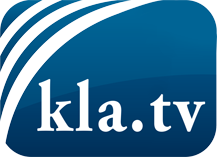 О чем СМИ не должны молчать ...Мало слышанное от народа, для народа...регулярные новости на www.kla.tv/ruОставайтесь с нами!Бесплатную рассылку новостей по электронной почте
Вы можете получить по ссылке www.kla.tv/abo-ruИнструкция по безопасности:Несогласные голоса, к сожалению, все снова подвергаются цензуре и подавлению. До тех пор, пока мы не будем сообщать в соответствии с интересами и идеологией системной прессы, мы всегда должны ожидать, что будут искать предлоги, чтобы заблокировать или навредить Kla.TV.Поэтому объединитесь сегодня в сеть независимо от интернета!
Нажмите здесь: www.kla.tv/vernetzung&lang=ruЛицензия:    Creative Commons License с указанием названия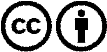 Распространение и переработка желательно с указанием названия! При этом материал не может быть представлен вне контекста. Учреждения, финансируемые за счет государственных средств, не могут пользоваться ими без консультации. Нарушения могут преследоваться по закону.